2015 CHINA TRIP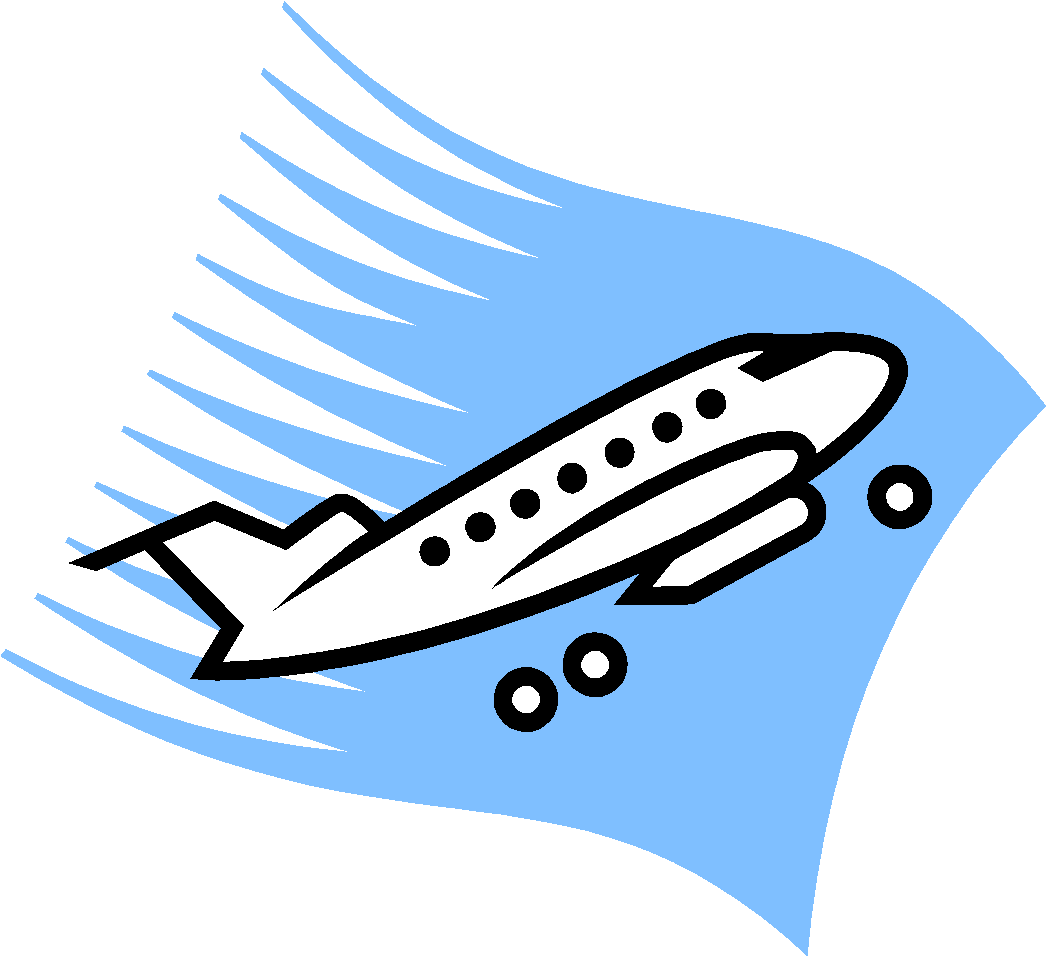 Equipment ListIn your on-board bag (backpack)In your checked in luggage (suitcase)It’s important that you know all the contents of your own bagNB: No cell phones, iPods, PSPsRecommended vaccinations: Hepatitis A, Hepatitis B and tetanus1Passport Give this to the teacher once you are at the airport2Spending money Give this to the teacher once you are at the airport3Photo ID cards These will be given to you at the airport1Wear comfortable clothing suitable for travelling and comfortable shoes and socks2Wear a wrist watchMake sure you can tell the time!3Medications required in a small ziplock bagSuch as inhaler, travel sickness, allergy medications etc.4Wet wipes and tissuesTravel size5Bottle of ‘purelle’Travel size, no bigger than 100ml.6Pens, pencils, colouring pencils, trip bookletIn a pencil case8Quiet personal activity for travel eg. book, pack of cards9CameraProvided by the school10Optional: Inflatable travel pillow, eye mask1Toiletry bagToothbrush, toothpaste, face cloth, hairbrush, hair ties, shampoo etc.2Trip uniform Polo shirt and hoodie3Clothing Temperature is likely to be 20°C - 30°CUnderwear for the full length of trip5-6 sets of T-shirts and shorts1-2 sets long top and pants1-2 sets of smart clothes1-2 warm jumpers1 light waterproof raincoat/jacket4Footwearsneakers/sports shoessandalsshoes to match smart clothessocks5Sunhat6Sunglasses7Travel umbrellaNeeds to be collapsible / foldable (optional)8Personal first aid kit (small)Plasters, sunblock, insect repellent, plasters, panadol9Snack bars Muesli bars10Photo albumOf your family, your life (school, hobbies etc.) to show host families and sister school classes.11Thank you cards for your host family and people you meetTeachers will assist you in purchasing the presents